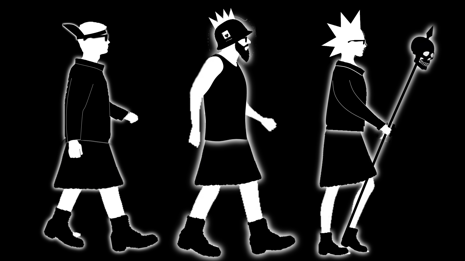 This document will provide FREC Committee with all your group members’ contact information as well as the creative group component. This is the group that you will attend your FREC interview and present your 5 minute skit with. Your group must not have more than 5 members, and no less than 4 members, with no gender restrictions. If you cannot find a group, email frec@engsoc.queensu.ca prior to December 25, 2018 and you will be assigned a group. Group Contact InformationGroup Creative Portion (Optional but encouraged)Please insert in the box below an idea for a visor slogan- if chosen this slogan will go on the orange visors that FRECs and Plants wear during and after Frosh Week. The slogan typically is written in symbols. Here’s what the visors looked like the last two years: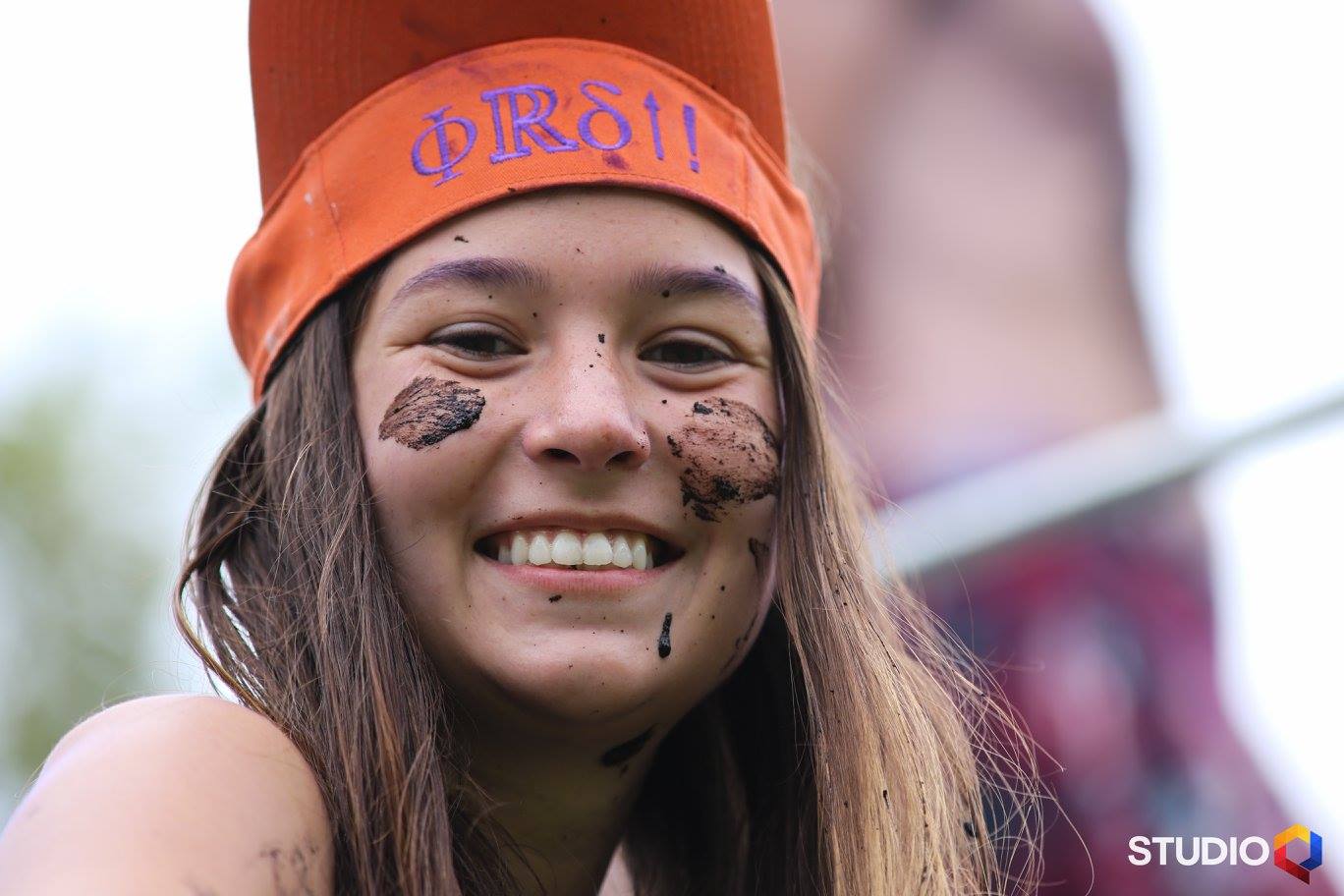 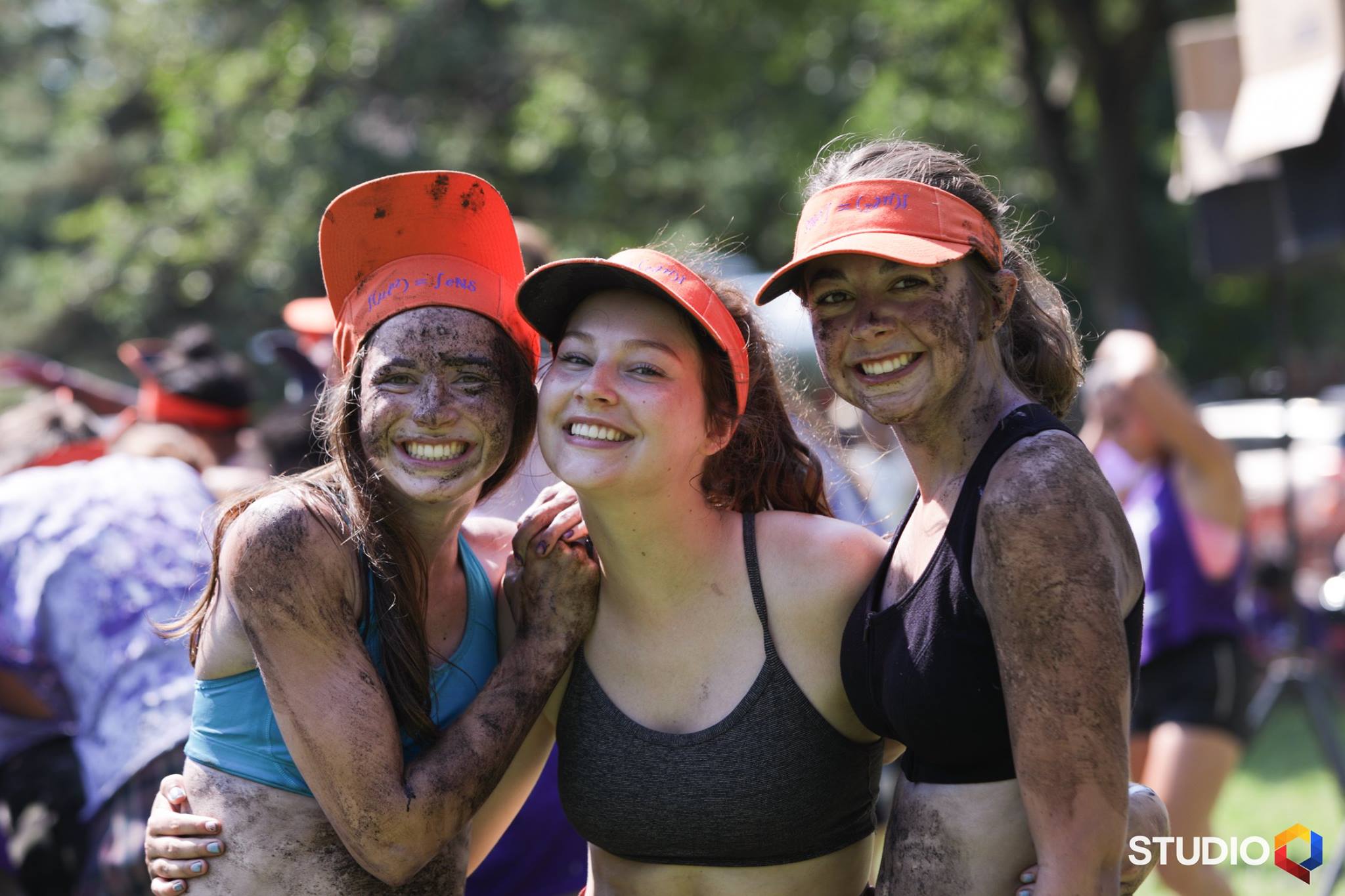 Visor Slogan: Every group must send one electronic copy of this application to frec@engsoc.queensu.ca by Sunday January 6th, 2019 by 6:00pm EST, along with the individual applications of each group member. The subject line should be: “FREC Applications – First Initial.Last Names”e.g. Subject Line: “FREC Applications – A.Chase, J.Lowe, J.Mills, S.Sabbadini, B.Frosst ” Best of luck! FREC Committee ’19Group MemberStudent NumberQueen’s EmailGender IdentityFREC Plant or Either (preference)